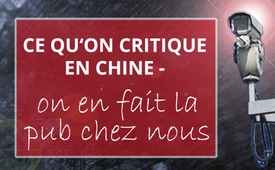 Ce qu‘on critique en Chine, on en fait la pub chez nous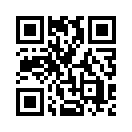 Avec des slogans tels que « abus », « surveillance totale » et « dictature », les grands médias allemands condamnent fermement le système de contrôle et de surveillance contre la population en Chine, qui a été mis en place avec l'aide de la 5e génération de téléphonie mobile (5G). Mais en même temps, ils font en Allemagne la promotion de cette même technologie utilisée en Chine !Les grands médias allemands sont très critiques à l'égard du système de contrôle et de surveillance en Chine. Il s'agit d'un système d'évaluation sociale qui a été mis en place à l'aide de la 5G (technologie de téléphonie mobile de 5e génération). Il est utilisé pour enregistrer et évaluer les données et le comportement de chaque individu, par exemple lorsqu’il surfe sur le web, qu’il « chatte » et en ce qui concerne les achats, les infractions routières, la fraude fiscale, etc. En cas de mauvaise notation, des sanctions appropriées seront imposées :
Alors on n’est pas autorisé à voyager en train à grande vitesse, à réserver un vol ou une chambre d'hôtel ou à acheter un bien immobilier. Nos médias traditionnels décrivent les actions de l‘Etat chinois comme un abus, on trouve des mots à la mode tels que « agressif », « surveillance totale » et « dictature ». Mais alors que les médias dénoncent le comportement de l'État chinois envers ses propres citoyens, ici en Allemagne, ils font la promotion de la même technologie, dont le développement est fortement promu ici aussi. « Celui qui est assis dans une maison de verre ferait mieux de ne pas jeter de pierres ! »de ol.Sources:www.spiegel.de/Video/ueberwachungsstaat-in-china-kameras-und-roboter-in-peking-video-99027578.html| 
https://taz.de/Ueberwachung-in-China/!5588103/|
www.youtube.com/watch?v=xckhBfuzG1s|
https://web.de/magazine/politik/politische-talkshows/talk-anne-china-diktatur-erfunden-34211890Cela pourrait aussi vous intéresser:---Kla.TV – Des nouvelles alternatives... libres – indépendantes – non censurées...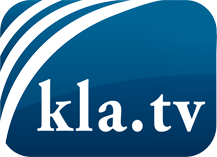 ce que les médias ne devraient pas dissimuler...peu entendu, du peuple pour le peuple...des informations régulières sur www.kla.tv/frÇa vaut la peine de rester avec nous! Vous pouvez vous abonner gratuitement à notre newsletter: www.kla.tv/abo-frAvis de sécurité:Les contre voix sont malheureusement de plus en plus censurées et réprimées. Tant que nous ne nous orientons pas en fonction des intérêts et des idéologies de la système presse, nous devons toujours nous attendre à ce que des prétextes soient recherchés pour bloquer ou supprimer Kla.TV.Alors mettez-vous dès aujourd’hui en réseau en dehors d’internet!
Cliquez ici: www.kla.tv/vernetzung&lang=frLicence:    Licence Creative Commons avec attribution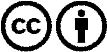 Il est permis de diffuser et d’utiliser notre matériel avec l’attribution! Toutefois, le matériel ne peut pas être utilisé hors contexte.
Cependant pour les institutions financées avec la redevance audio-visuelle, ceci n’est autorisé qu’avec notre accord. Des infractions peuvent entraîner des poursuites.